Doučování 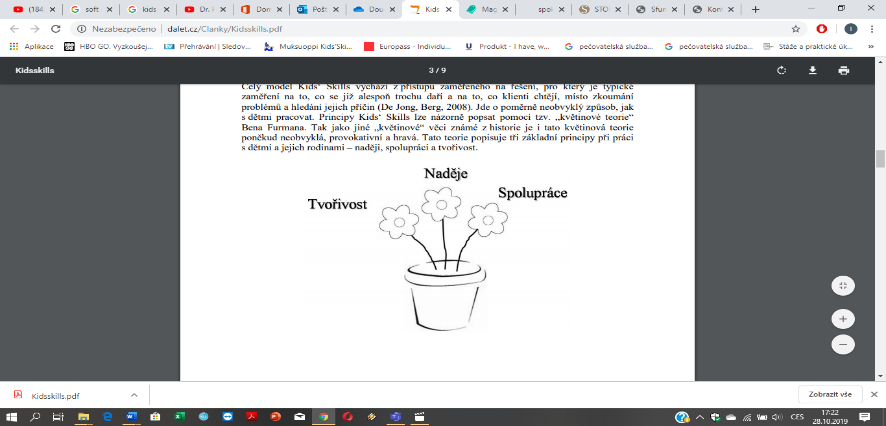 Charita Frýdek-MístekBc. Ivana Dvořáková – vedoucí doučování
e-mail: ivana.dvorakova@charitafm.cz
telefon: 731 604 484Kde probíhá:Doučování probíhá v domácnostech rodin po celém Frýdku-Místku.Při doučování respektujeme individualitu každého dítěte a spolupracujeme s rodinou.Pro koho je doučování určeno (cílová skupina):dítě pochází ze socio-kulturně znevýhodněného prostředí,dítě, které má doporučení od sociálního pracovníka OSPOD či jiné spolupracující nebo doprovázející organizace, speciálního pedagoga z pedagogicko-psychologické poradny nebo speciálně pedagogického centra, psychologa (nebo kombinace doporučení uvedených odborníků)dítě pochází z neúplné rodiny, popřípadě je svěřeno do alternativního způsobu péče (pěstounská rodina, osvojení, adopce) a důsledku toho se u něj objevuje školní neúspěchdítě žije v sociálním zařízení (azylový dům pro matky s dětmi, aj.),dítě cizinců žijící v ČR.Doučování probíhá bezplatně. Rodina však musí spadat do cílové skupiny.V případě většího zájmu o přijetí dítěte do doučování rozhoduje vedoucí služby.Jak navázání spolupráce probíhá:Zákonný zástupce kontaktuje vedoucí služby, Ivanu Dvořákovou, na telefonní číslo 731 604 484 nebo na e-mail: ivana.dvorakova@charitafm.cz. Během kontaktu s vedoucí je možné se zeptat na jakékoliv dotazy, nejasnosti. Poté je domluvena první schůzka vedoucího s rodinou, při které je přítomno i dítě.  S čím Vám můžeme pomoci:pomoc při vypracování domácích úkolů, s přichystáním se na další den, pěstování návyků spojených s povinnou školní docházkoupomoc v přípravě na písemné práce, testy, zkouškyvysvětlování nepochopeného učiva ve školečíst s dětmi povinnou literaturu nebo alespoň pravidelně číst – pomoc vytvářet dovednost soustředit se a vnímat čtený textbýt pro dítě vzorem a pracovat na motivaci dítěte Doučovatel průběžně spolupracuje se zákonným zástupcem dítěte, který se podle potřeb doučování také účastní. Naším cílem je pomáhat dětem v jejich cestě za vzděláním a společně s celou rodinou je podporovat, motivovat a provázet. Doučování Charita Frýdek-MístekBc. Ivana Dvořáková – vedoucí doučování
e-mail: ivana.dvorakova@charitafm.cz
telefon: 731 604 484Kde probíhá:Doučování probíhá v domácnostech rodin po celém Frýdku-Místku.Při doučování respektujeme individualitu každého dítěte a spolupracujeme s rodinou.Pro koho je doučování určeno (cílová skupina):dítě pochází ze socio-kulturně znevýhodněného prostředí,dítě, které má doporučení od sociálního pracovníka OSPOD či jiné spolupracující nebo doprovázející organizace, speciálního pedagoga z pedagogicko-psychologické poradny nebo speciálně pedagogického centra, psychologa (nebo kombinace doporučení uvedených odborníků)dítě pochází z neúplné rodiny, popřípadě je svěřeno do alternativního způsobu péče (pěstounská rodina, osvojení, adopce) a důsledku toho se u něj objevuje školní neúspěchdítě žije v sociálním zařízení (azylový dům pro matky s dětmi, aj.),dítě cizinců žijící v ČR.Doučování probíhá bezplatně. Rodina však musí spadat do cílové skupiny.V případě většího zájmu o přijetí dítěte do doučování rozhoduje vedoucí služby.Jak navázání spolupráce probíhá:Zákonný zástupce kontaktuje vedoucí služby, Ivanu Dvořákovou, na telefonní číslo 731 604 484 nebo na e-mail: ivana.dvorakova@charitafm.cz. Během kontaktu s vedoucí je možné se zeptat na jakékoliv dotazy, nejasnosti. Poté je domluvena první schůzka vedoucího s rodinou, při které je přítomno i dítě.  S čím Vám můžeme pomoci:pomoc při vypracování domácích úkolů, s přichystáním se na další den, pěstování návyků spojených s povinnou školní docházkoupomoc v přípravě na písemné práce, testy, zkouškyvysvětlování nepochopeného učiva ve školečíst s dětmi povinnou literaturu nebo alespoň pravidelně číst – pomoc vytvářet dovednost soustředit se a vnímat čtený textbýt pro dítě vzorem a pracovat na motivaci dítěte Doučovatel průběžně spolupracuje se zákonným zástupcem dítěte, který se podle potřeb doučování také účastní. Naším cílem je pomáhat dětem v jejich cestě za vzděláním a společně s celou rodinou je podporovat, motivovat a provázet. Doučování Charita Frýdek-MístekBc. Ivana Dvořáková – vedoucí doučování
e-mail: ivana.dvorakova@charitafm.cz
telefon: 731 604 484Kde probíhá:Doučování probíhá v domácnostech rodin po celém Frýdku-Místku.Při doučování respektujeme individualitu každého dítěte a spolupracujeme s rodinou.Pro koho je doučování určeno (cílová skupina):dítě pochází ze socio-kulturně znevýhodněného prostředí,dítě, které má doporučení od sociálního pracovníka OSPOD či jiné spolupracující nebo doprovázející organizace, speciálního pedagoga z pedagogicko-psychologické poradny nebo speciálně pedagogického centra, psychologa (nebo kombinace doporučení uvedených odborníků)dítě pochází z neúplné rodiny, popřípadě je svěřeno do alternativního způsobu péče (pěstounská rodina, osvojení, adopce) a důsledku toho se u něj objevuje školní neúspěchdítě žije v sociálním zařízení (azylový dům pro matky s dětmi, aj.),dítě cizinců žijící v ČR.Doučování probíhá bezplatně. Rodina však musí spadat do cílové skupiny.V případě většího zájmu o přijetí dítěte do doučování rozhoduje vedoucí služby.Jak navázání spolupráce probíhá:Zákonný zástupce kontaktuje vedoucí služby, Ivanu Dvořákovou, na telefonní číslo 731 604 484 nebo na e-mail: ivana.dvorakova@charitafm.cz. Během kontaktu s vedoucí je možné se zeptat na jakékoliv dotazy, nejasnosti. Poté je domluvena první schůzka vedoucího s rodinou, při které je přítomno i dítě.  S čím Vám můžeme pomoci:pomoc při vypracování domácích úkolů, s přichystáním se na další den, pěstování návyků spojených s povinnou školní docházkoupomoc v přípravě na písemné práce, testy, zkouškyvysvětlování nepochopeného učiva ve školečíst s dětmi povinnou literaturu nebo alespoň pravidelně číst – pomoc vytvářet dovednost soustředit se a vnímat čtený textbýt pro dítě vzorem a pracovat na motivaci dítěte Doučovatel průběžně spolupracuje se zákonným zástupcem dítěte, který se podle potřeb doučování také účastní. Naším cílem je pomáhat dětem v jejich cestě za vzděláním a společně s celou rodinou je podporovat, motivovat a provázet. 